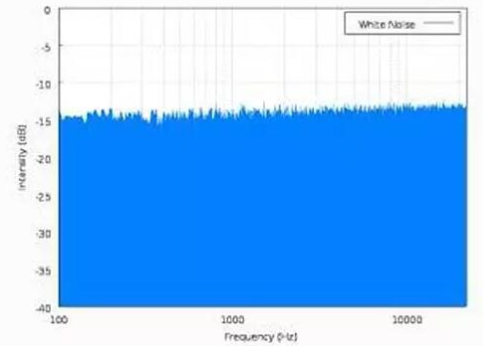 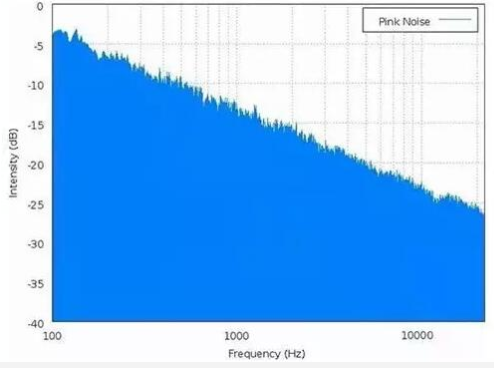 Figure 1 Spectrum comparison of white noise and pink noiseFigure 2 Flow chart of tinnitus rehabilitation treatment